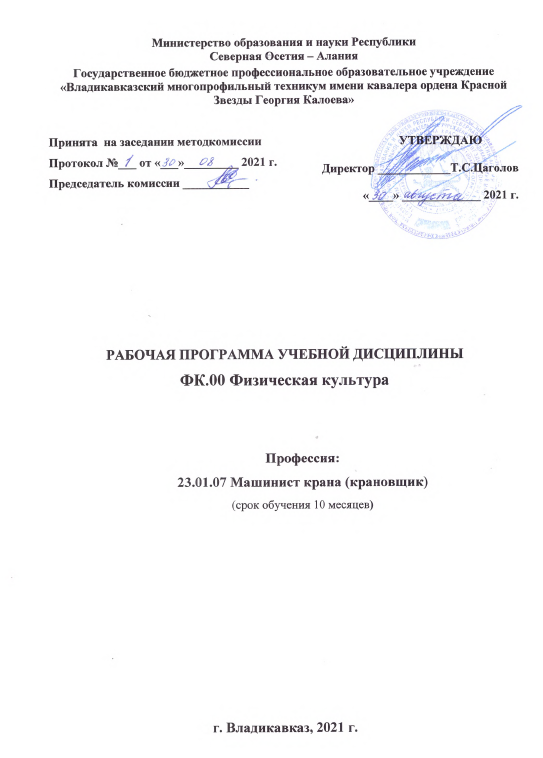 Министерство образования и науки РеспубликиСеверная Осетия – АланияГосударственное бюджетное профессиональное образовательное учреждение«Владикавказский многопрофильный техникум имени кавалера ордена Красной Звезды Георгия Калоева»РАБОЧАЯ ПРОГРАММа УЧЕБНОЙ ДИСЦИПЛИНыФК.00 Физическая культураПрофессия: 23.01.07 Машинист крана (крановщик) (срок обучения 10 месяцев)г. Владикавказ, 2021 г. Рабочая программа учебной дисциплины разработана на основе примерной программы, рекомендованной Экспертным советом по профессиональному образованию Федерального государственного учреждения Федерального института развития образования (ФГУ ФИРО), и Федерального государственного образовательного стандарта среднего профессионального образования 23.01.07 Машинист крана (крановщик),  входящей в состав укрупненной группы профессий 23.00.00 Техника и технологии наземного транспортаОрганизация-разработчик:Государственное бюджетное профессиональное образовательное учреждение «Владикавказский многопрофильный техникум имени кавалера ордена Красной Звезды Георгия Калоева» РСО - Алания, г. ВладикавказРазработчик : Мамиев Алан Аузбиевич, преподаватель физической культуры ГБПОУ ВМТ им. Г. Калоева,  г. Владикавказ  РСО - Алания.СОДЕРЖАНИЕпаспорт  РАБОЧЕЙ ПРОГРАММЫ УЧЕБНОЙ ДИСЦИПЛИНЫфк.00 ФИЗИЧЕСКАЯ культура1.1. Область применения программыРабочая программа учебной дисциплины разработана на основе Федерального государственного образовательного стандарта среднего  профессионального образования по 23.01.07 Машинист крана (крановщик),  входящей в состав укрупненной группы профессий 23.00.00 Техника и технологии наземного транспорта	Программа учебной дисциплины может быть использована  в дополнительном профессиональном образовании1.2. Место учебной дисциплины в структуре основной профессиональной образовательной программы: дисциплина входит в общеобразовательныйцикл и относится к базовым общепрофессиональным дисциплинам. 1.3. Цели и задачи учебной дисциплины – требования к результатам освоения учебной дисциплины:В результате освоения учебной дисциплины обучающийся должен уметь:- использовать физкультурно - оздоровительную деятельность для укрепления здоровья, достижения жизненных и профессиональных целей.В результате освоения учебной дисциплины обучающийся должен знать:- о роли  физической культуры в общекультурном, профессиональном и социальном развитии человека;- основы здорового образа жизни.1.4. Рекомендуемое количество часов на освоение программы учебной дисциплины:максимальной учебной нагрузки обучающегося 80 часов, в том числе:обязательной аудиторной учебной нагрузки обучающегося  40 часов;самостоятельной работы обучающегося  40 часов.2. СТРУКТУРА И СОДЕРЖАНИЕ УЧЕБНОЙ ДИСЦИПЛИНЫ2.1. Объем учебной дисциплины и виды учебной работы2.2. Тематический план и содержание учебной дисциплины  ФИЗИЧЕСКАЯ КУЛЬТУРА3. условия реализации УЧЕБНОЙ дисциплины3.1. Требования к минимальному материально-техническому обеспечению	Реализация учебной дисциплины требует наличия спортивного зала, тренажерного зала, открытого стадиона с элементами полосы препятствий, оборудованных раздевалок с душевыми кабинами.Спортивное оборудование:	Баскетбольные, футбольные, волейбольные мячи; щиты, корзины, сетки, стойки, антенны, сетки для игры в бадминтон, ракетки для игры в бадминтон; оборудование для силовых упражнений (гантели, утяжелители, резина, штанги с комплексом различных отягощений); оборудование для занятий аэробикой (скакалки, гимнастические коврики); гимнастическая перекладина, шведская стенка, секундомеры, мячи для тенниса.3.2. Информационное обеспечение обученияПеречень рекомендуемых учебных изданий, Интернет-ресурсов, дополнительной литературыОсновные источники:Бишаева А.А. Физическая культура. Учебник для учреждений начального и среднего профессионального образования. – М.: ОИЦ "Академия", 2018.Дополнительные источники: Аэробика – идеальная фигура: методические рекомендации ( сост.: В.А. Гриднев, В.П. Шибкова, О.В. Кольцова, Г.А. Комендантов. – Тамбов: изд-во Тамб. гос. техн. ун-та, 2008.Барчуков И.С. Физическая культура. - М., 2003.Боровских В.И., Мосиенко М. Г. Физическая культура и самообразование учащихся средних учебных заведений: методические рекомендации. – Мичуринск, 2008.Бурбо Л. Тренируем мышцы живота и спины за 10 минут. – Ростов-на Дону, 2005.Горцев Г. Аэробика. Фитнесс.  Шейпинг. –М. 2001.Дмитриев А.А. Физическая культура в специальном учреждении. – М., 2006.Днепров Э.Д. Сборник нормативных документов. - М: Дрофа, 2007.Кречмер Э. Строение тела и характер. – М. 1995.Ланда Б.Х. Методика комплексной оценки физического развития и физической подготовленности. – М., Издательство « Советский спорт», 2005.Методические рекомендации: здоровьесберегающие	 технологии в общеобразовательной школе (под редакцией М.М. Безруких, В.Д. Сонькина. – М., 2002.Интернет ресурсы:     1. Сайт Министерства спорта, туризма и молодежной политики http. // sport. Minstm.gov .ru. (дата обращения август 2011г.)    2.  Сайт Департамента физической культуры и спорта города Москвы http: // www.mossport.ru (дата обращения август 2011г.4. Контроль и оценка результатов освоения УЧЕБНОЙ ДисциплиныКонтроль и оценка результатов освоения учебной дисциплины осуществляется преподавателем в процессе проведения практических занятий и лабораторных работ, тестирования, а также выполнения обучающимися индивидуальных заданий, проектов, исследований.Принята  на заседании методкомиссииПротокол №___ от «___»_________ 2021 г.Председатель комиссии ___________                        УТВЕРЖДАЮДиректор ____________Т.С.Цаголов«____» _____________ 2021 г.стр.ПАСПОРТ РАБОЧЕЙ  ПРОГРАММЫ УЧЕБНОЙ ДИСЦИПЛИНЫ4СТРУКТУРА и содержание УЧЕБНОЙ ДИСЦИПЛИНЫ5условия реализации  РАБОЧЕЙ ПРОГРАММЫ учебной дисциплины8Контроль и оценка результатов Освоения учебной дисциплины9Вид учебной работыОбъем часовМаксимальная учебная нагрузка (всего)80Обязательная аудиторная учебная нагрузка (всего) 40в том числе:     лабораторные  работы не предусмотрено-     практические занятия38     курсовая работа (проект) (не предусмотрено)-Самостоятельная работа обучающегося (всего)40в том числе:Внеаудиторные занятия в спортивных клубах, секциях40Итоговая аттестация в форме дифференцированного зачетаИтоговая аттестация в форме дифференцированного зачетаНаименование разделов и темСодержание учебного материала, лабораторные  работы и практические занятия, самостоятельная работа обучающихся, курсовая работа (проект) (если предусмотрены)Содержание учебного материала, лабораторные  работы и практические занятия, самостоятельная работа обучающихся, курсовая работа (проект) (если предусмотрены)Объем часовУровень освоения12234Тема 1. Введение.Содержание учебного материалаСодержание учебного материала2Тема 1. Введение.1Основы здорового образа жизни. Личная гигиена на уроках физкультуры22Тема 1. Введение.2.Влияние физкультуры на здоровье человека22Тема 1. Введение.Самостоятельная работа обучающихся- определить уровень собственного здоровья по тестам;- развитие физических качеств в процессе индивидуальных занятий физическими упражнениями.Самостоятельная работа обучающихся- определить уровень собственного здоровья по тестам;- развитие физических качеств в процессе индивидуальных занятий физическими упражнениями.2Тема 2. Легкая атлетика. Практические занятия. Практические занятия.12Тема 2. Легкая атлетика.1. Кроссовая подготовка12Тема 2. Легкая атлетика.2. Отработка высокого и низкого старта12Тема 2. Легкая атлетика.3. Стартовый разгон и финиширование12Тема 2. Легкая атлетика.4. Бег на  ( девушки) и на 200 ( юноши)12Тема 2. Легкая атлетика.5.  Эстафетный бег 4 по  (девушки) и 4 по 400 ( юноши)12Тема 2. Легкая атлетика.6. Бег по прямой с различной скоростью12Тема 2. Легкая атлетика.7. Равномерный бег на дистанцию  ( девушки) и  ( юноши)12Тема 2. Легкая атлетика.8. Прыжки в длину с разбега способом « согнув колени»12Тема 2. Легкая атлетика.9. Прыжки в высоту способами: « прогнувшись», « перешагивание», « ножницы», « перекидной»12Тема 2. Легкая атлетика.10. Метание гранаты весом  (девушки) и  ( юноши)12Тема 2. Легкая атлетика.11. Толкание ядра.12Тема 2. Легкая атлетика.12Дыхательные упражнения12Тема 2. Легкая атлетика.Самостоятельная работа обучающихся- выполнение комплексов упражнений, повышающих работоспособность в избранной профессиональной деятельности в течение дня;- самостоятельное проведение учащимися комплексов физических упражнений;- выполнение определенных упражнений, направленных на развитие мышц;- закрепление техники выполнения движений;- самостоятельная разработка занятия или фрагмента занятия по изучаемому виду легкой атлетики.Самостоятельная работа обучающихся- выполнение комплексов упражнений, повышающих работоспособность в избранной профессиональной деятельности в течение дня;- самостоятельное проведение учащимися комплексов физических упражнений;- выполнение определенных упражнений, направленных на развитие мышц;- закрепление техники выполнения движений;- самостоятельная разработка занятия или фрагмента занятия по изучаемому виду легкой атлетики.12Тема 3. Гимнастика.Практические занятияПрактические занятия4Тема 3. Гимнастика.1Общеразвивающие упражнения, упражнения в паре с партнером, упражнения с гантелями, с набивным мячом4Тема 3. Гимнастика.2Упражнения с обручем и мячом4Тема 3. Гимнастика.3Упражнения для коррекции нарушений осанки, упражнения у гимнастической стенки.4Тема 3. Гимнастика.4Комплексы вводной и производной гимнастики.4Тема 3. Гимнастика.Самостоятельная работа обучающихся- самостоятельное выполнение комплекса гимнастических упражнений- выполнение изучаемых двигательных действий, их комбинаций в процессе самостоятельных заданий.Самостоятельная работа обучающихся- самостоятельное выполнение комплекса гимнастических упражнений- выполнение изучаемых двигательных действий, их комбинаций в процессе самостоятельных заданий.4Тема 4. Атлетическая гимнастика.Практические занятияПрактические занятия4Тема 4. Атлетическая гимнастика.1. Ознакомление с техникой безопасности на занятиях1. Ознакомление с техникой безопасности на занятиях4Тема 4. Атлетическая гимнастика.2. Дифференцировка силовых характеристик движений2. Дифференцировка силовых характеристик движений4Тема 4. Атлетическая гимнастика.3. Совершенствование регуляции мышечного тонуса3. Совершенствование регуляции мышечного тонуса4Тема 4. Атлетическая гимнастика.4. Упражнения с гантелями, гирями, штангой.4. Упражнения с гантелями, гирями, штангой.4Тема 4. Атлетическая гимнастика.Самостоятельная работа обучающихся- самостоятельно продолжать совершенствование упражнений с гантелями, гирями, штангой.- закрепление техники выполнения упражнений.Самостоятельная работа обучающихся- самостоятельно продолжать совершенствование упражнений с гантелями, гирями, штангой.- закрепление техники выполнения упражнений.4Тема 5. Спортивные игры.Практические занятияПрактические занятия18Тема 5. Спортивные игры.1Волейбол. Техника безопасности и правила игры.18Тема 5. Спортивные игры.2Обучение правилам перемещения, передачи, подачи мяча18Тема 5. Спортивные игры.3Отработка навыков нападающих ударов и приема мяча снизу двумя руками18Тема 5. Спортивные игры.4Отработка приемов мяча одной рукой с последующим нападением и перекатом в сторону18Тема 5. Спортивные игры.5Отработка приемов мяча одной рукой в падении вперед18Тема 5. Спортивные игры.6Отработка блокировки в защите нападающих ударов18Тема 5. Спортивные игры.7Игра по упрощенным правилам волейбола ( для учащихся спецгрупп)18Тема 5. Спортивные игры.8Баскетбол. Правила игры и техника безопасности18Тема 5. Спортивные игры.9Отработка введения, ловли и передачи мяча18Тема 5. Спортивные игры.10Отработка бросков мяча в корзину  (с места, в движении, в прыжке)18Тема 5. Спортивные игры.11 Отработка вырывания, выбивания мяча у соперника18Тема 5. Спортивные игры.12Обучение способам перехвата, блокировки и накрывания мяча18Тема 5. Спортивные игры.13Игра по упрощенным правилам баскетбола ( для учащихся спецгрупп)18Тема 5. Спортивные игры.14Футбол. Правила и техника безопасности игры.18Тема 5. Спортивные игры.15Отработка удара по летящему мячу средней частью подъема ноги18Тема 5. Спортивные игры.16Отработка удара головой на месте и в прыжке18Тема 5. Спортивные игры.17Отработка остановки мяча ногой, грудью. Правильный отбор мяча и обманные движения на скорости18Тема 5. Спортивные игры.18Техника игры вратаря. 18Тема 5. Спортивные игры.Самостоятельная работа обучающихся-самостоятельная отработка навыков ударов- самостоятельная разработка фрагмента занятия по изучаемой теме- выполнение изучаемых двигательных действий, их комбинаций в процессе самостоятельных занятий- закрепление способов бросков мяча в корзину- отработка ударов мячом- повторение правил игры в волейбол, баскетбол- самостоятельная разработка упражнений утренней гимнастики.Самостоятельная работа обучающихся-самостоятельная отработка навыков ударов- самостоятельная разработка фрагмента занятия по изучаемой теме- выполнение изучаемых двигательных действий, их комбинаций в процессе самостоятельных занятий- закрепление способов бросков мяча в корзину- отработка ударов мячом- повторение правил игры в волейбол, баскетбол- самостоятельная разработка упражнений утренней гимнастики.18Тема 5. Спортивные игры.Всего:Всего:80Результаты обучения(освоенные умения, усвоенные знания)Формы и методы контроля и оценки результатов обучения В результате освоения учебной дисциплины обучающийся должен знать:- о роли физической культуры в общекультурном, социальном и физическом развитии человека;- основы здорового образа жизни;- состояние своего здоровьяФормы контроля обучения:- практические задания по работе с информацией- домашние задания проблемного характера- ведение календаря самонаблюдения.Оценка подготовленных фрагментов занятий с обоснованием целесообразности использования средств физической культуры, режимов нагрузки и отдыха.Должен уметь: - использовать физкультурно-оздоровительную деятельность для укрепления здоровья, достижения жизненных и профессиональных целей.- выполнять задания, связанные с самостоятельной разработкой, подготовкой, проведением учащимися занятий или фрагментов занятий по изучаемым видам спорта.- определять индивидуальную оптимальную нагрузку при занятиях физическими упражнениями.- определять уровень собственного эдоровья по тестам.Методы оценки результатов:- накопительная система баллов, на основе которой выставляется итоговая отметка;- традиционная система отметок в баллах за каждую выполненную работу, на основе которых выставляется итоговая оценка;- тестирование.Легкая атлетика- оценка техники выполнения двигательных действий;- оценка самостоятельного проведения учащимся фрагмента занятий с решением задачи по развитию физического качества средствами легкой атлетики.Спортивные игры:- оценка техники базовых элементов техники спортивных игр ( броски в кольцо, удары по воротам, подачи, передачи)- оценка выполнения учащимся функций судьи- оценка технико-тактических действий учащегося в ходе проведения контрольных соревнований по спортивным играм.